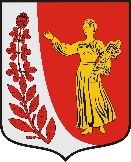 Совет депутатов муниципального образованияПУДОМЯГСКОЕ сельскоЕ поселениЕГатчинского муниципального районаЛенинградской областиР Е Ш Е Н И Еот «23» марта 2023 года      			     			                                 № 196Об отмене решения Совета депутатов Пудомягского сельского поселенияот 31.10.2021 № 127 «Об утверждении положения о муниципальном земельном контроле на территории муниципального образования «Пудомягское сельское поселение» Гатчинского муниципального района Ленинградской областиВ соответствии с Федеральным законом от 06.10.2003 № 131-ФЗ «Об общих принципах организации местного самоуправления в Российской Федерации», Областным законом Ленинградской области от 10.07.2014 №48-оз «Об отдельных вопросах местного значения сельских поселений Ленинградской области», Уставом муниципального образования «Пудомягское сельское поселение» Гатчинского муниципального района Ленинградской области,Совет депутатов Пудомягского сельского поселенияРЕШИЛ:Отменить решение Совета депутатов Пудомягского сельского поселения от 31.10.2021 № 127 «Об утверждении положения о муниципальном земельном контроле на территории муниципального образования «Пудомягское сельское поселение» Гатчинского муниципального района Ленинградской области.Настоящее решение подлежит официальному опубликованию в газете «Гатчинская правда» и размещению на официальном сайте Пудомягского сельского поселения. Настоящее решение вступает в силу со дня его официального опубликования.Глава Пудомягского сельского поселения                                                                  Л.И. Буянова